      Azərbaycan Respublikasının                                                 Permanent Mission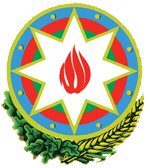            Cenevrədəki BMT Bölməsi                                          of the Republic of Azerbaijanvə digər beynəlxalq təşkilatlar yanında                                    to the UN Office and other               Daimi Nümayəndəliyi                                        International Organizations in Geneva       _______________________________________________________________________________  237 Route des Fayards, CH-1290 Versoix, Switzerland  Tel: +41 (22) 9011815   Fax: +41 (22) 9011844  E-mail: geneva@mission.mfa.gov.az  Web: www.geneva.mfa.gov.az		              Check against delivery31st session of the UPR Working GroupUPR of NigeriaStatementdelivered by Marziyya Vakilova-Mardaliyeva, Second secretary of the Permanent Mission of the Republic of Azerbaijan to the UN Office and other International Organizations in Geneva6 November 2018Mr. Chair, Azerbaijan welcomes the delegation of Nigeria and thanks the delegation for the presentation of the national report.We note with satisfaction responses the Government of Nigeria has provided in its national report with regard to the recommendations received during the second cycle of the UPR.We commend efforts of Nigeria to incorporate in its national legislation the international human rights instruments to which Nigeria has acceded and the measures taken by the Government to strengthen the fight against corruption. We also welcome the establishment of the National Agency for the Prohibition of Trafficking in Persons, as well as the development of Economic Recovery and Growth Plan covering 2017–2020.While taking positive note of all the efforts by the Government of Nigeria, Azerbaijan would like to offer the following recommendations:to maintain positive dynamics of granting the IDPs equal political participation, andto continue efforts aimed at developing a database of missing persons in Nigeria.In conclusion we wish the delegation of Nigeria a very successful review.Thank you, Mr. Chair.